ФГБОУ ВО "Красноярский государственный медицинский университет имени профессора В.Ф. Войно-Ясенецкого"Министерства здравоохранения Российской ФедерацииФармацевтический колледжУчебно-исследовательская работа студентовпо дисциплине Сестринский уход за больными детьми различного возрастаТема :  исследование особенности наблюдения за детьми группы “риска”Выполнила: студентка 211 группы Елизарьева И. С.Проверила:  Фукалова Н. В. СОДЕРЖАНИЕ:ВведениеПринципы диспансерного наблюдения детейДиспансерное наблюдение детей с ПП ЦНСДиспансерное наблюдение детей с рахитомДиспансерное наблюдение детей с гипотрофиейСписок литературыВведениеПо КОСЗР дети группы «риска» - это дети II группы здоровья
Данная группа неоднородна:
дети имеющие неблагоприятные факторы в генеалогическом, биологическом и/или социальном анамнезе
дети с отдельными отклонениями в состоянии здоровья функционального характера или их сочетание
Данные отклонения являются:
маркерами возможного развития хронических патологических состояний
определяют особенности и тяжесть острых воспалительных процессов
Поэтому требуют проведения особой корригирующей терапии и особого наблюдения в динамике.IIя ГРУППА ЗДОРОВЬЯ – ЗДОРОВЫЕ ДЕТИ С РИСКОМ ВОЗНИКНОВЕНИЯ ПАТОЛОГИИ дети, у которых отсутствуют хронические заболевания, но имеются некоторые функциональные и морфофункциональные нарушения реконвалесценты, особенно перенесшие тяжелые и средней тяжести инфекционные заболевания
дети с общей задержкой физического развития без эндокринной патологии (низкий рост, отставание по уровню биологического развития)
дети с дефицитом массы тела (масса менее M-1сигма ) или избыточной массой тела (масса более M+2сигма ) дети часто и/или длительно болеющие острыми респираторными заболеваниями
дети с физическими недостатками, последствиями травм или операций при сохранности соответствующих функций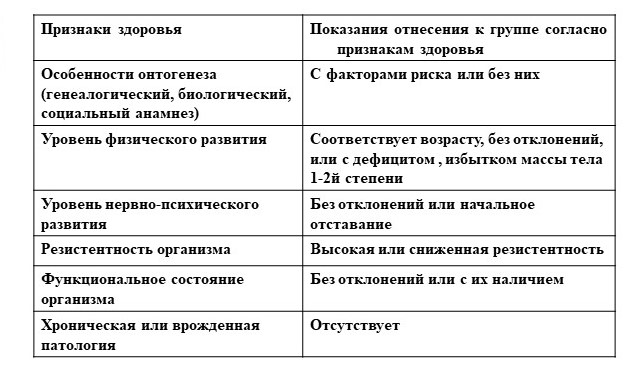 Принципы диспансерного наблюдения детей
Диспансеризация в детской поликлинике обеспечивает:
- Раннее выявление детей группы риска по формированию хронической патологии.
- Диспансерное наблюдение за детьми с выявленной хронической и врожденной патологией.
- Контроль за состоянием здоровья ребенка в соответствии с индивидуальными планами наблюдения, которые составляются педиатром на календарный год.
- Долечивание и продолжение поддерживающей терапии, начатой в стационаре.
- Проведение противорецидивных мероприятий.
- Выявление и санацию очагов хронической инфекции.
- Отбор детей для лечения в местных санаториях, курортах и санаториях республиканского значения.
- Организацию восстановительного лечения детей и с хронической патологией в условиях детской поликлиники (отделение восстановительного лечения, дневные стационары).Принципы диспансерного наблюдения детей со II - V группами здоровья
Диспансеризация детей со II группой здоровья (функциональные нарушения со стороны органов и систем, без стойких морфологических нарушений) осуществляется на педиатрическом участке без заполнения формы 030/у, ведется журнальный учет этих детей, информация также дублируется в компьютерной базе участка.

Диспансеризация детей со III-V группами здоровья осуществляется по форме 030/у.

На каждого больного ребенка педиатр заполняет в форме 112/у этапный эпикриз с обоснованием взятия ребенка на диспансерный учет. Запись подробная, отражает факторы риска генеалогического, биологического и социального анамнеза, анамнез жизни и заболевания, объективный статус с подробным описанием пораженной системы. Указывается основной и сопутствующие диагнозы (согласно МКБ-X). Даются рекомендации по режиму, питанию, физическому воспитанию, воспитательным воздействиям, немедикаментозной и медикаментозной коррекции, дополнительным лабораторным и инструментальным исследованиям на срок до следующего осмотра.Если ребенок впервые берется на диспансерный учет, то пишется план диспансерного наблюдения на календарный год

В конце календарного года также заполняется этапный эпикриз


Дети, имеющие хроническую и врожденную патологию в стадии декомпенсации (V группа здоровья), направляются на МСЭК (через КЭК) для оформления инвалидности. Сроки оформления инвалидности разные (от 1-2х лет до 16 лет, с 16 до 18 лет). По новому законодательству (Постановление правительства РФ …) категория ребенок-инвалид устанавливается на возраст до 18 лет.Диспансерное наблюдение детей с ПП ЦНС
ПП ЦНС – собирательная группа любых неклассифицированных поражений головного мозга невоспалительного генеза.
В связи с тем, что трудно решить вопрос, в каком периоде развития головного мозга наступает его поражение, наиболее часто применяется термин «перинатальное».
Ведущие синдромы:
нервно-рефлекторной возбудимости
вегето-висцеральных дисфункций
угнетения
гипертензионно-гидроцефальный
судорожный
отставания в нервно-психическом развитии
двигательных нарушенийОсмотр педиатра 2 раза в месяц до 1 года
Консультации специалистов:
Невролог – в 1, 3, 6, 9 и 12 месяцев, по показаниям чаще
Окулист – обязательно в 1м и 2м полугодии (с обязательным осмотром глазного дна)
Генетик и эндокринолог – по показаниям
Специфическое обследование – по показаниям:
УЗИ головного мозга
ЭЭГ
Краниограмма в 2х проекцияхПлан лечебно-оздоровительных мероприятий
Режим охранительный
Комплексы лечебного массажа и гимнастики
Вскармливание:
отказ от насильственного кормления
частично свободное вскармливание кратность кормлений на 1м месяце не менее 7 раз в сутки
борьба с аэрофагией
Пищевые добавки вводят своевременно
Первый прикорм возбудимым детям лучше назначать в виде молочной каши
Медикаментозная терапия (ноотропы, микроциркулянты, седатики, адаптогены, противосудорожные и т.д.)
Немедикаментозная терапия (физиолечение, в т.ч. Бальнеотерапия)
Вакцинация – через иммунологическую комиссию.
Сроки наблюдения – дети с легкой степенью тяжести состоят на «Д» учете до года, со средней степенью тяжести – до 3х лет. При удовлетворительных итогах реабилитации могут быть переведены в I или оставлены во II группе здоровья. При выявлении органической патологии – переводятся в III группу здоровья и подлежат длительному диспансерному наблюдению.Диспансерное наблюдение детей с рахитом
Осмотр педиатра:
в период разгара - 2 раза в месяц,
в остальное время – 1 раз в месяц
Консультации специалистов:
в декретированные сроки
Невролог и ортопед –по показаниям чаще
Специфическое обследование:
ОАК при взятии на учет, затем контроль в период разгара ежемесячно
ОАМ при взятии на учет, в динамике – по показаниям
Проба Сулковича – при взятии на учет, в период разгара и каждые 2 недели при назначении курса лечебной дозы витамина Д2
При наличии клинических проявлений рахита обязательно:
Биохимия крови (Са, Р, щелочная фосфотаза)
Рентгенологическое исследование трубчатых костей (наличие остеопороза и остеомаляции)
Уровень экскреции Са и Р с мочой – по показаниям
План лечебно-оздоровительных мероприятий
Режим охранительный
Комплексы лечебного массажа и гимнастики. Цель – повышение мышечного тонуса и коррекция развивающихся костных деформаций.
Вскармливание:
Если ребенок на грудном вскармливании, то матери рекомендуется питание, богатое витаминами и продуктами, содержащими кальций
Если на искусственном вскармливании, то предпочтение отдается адаптированным молочным смесям
Пищевые добавки вводят на 2 недели раньше
Прикорм вводят на 1 месяц раньше
Специфическая медикаментозная терапия (назначение лечебных доз витамина Д2).
Критерии назначения лечебной дозы витамина Д2:
Изменение костной системы не менее, чем в 2х местах
Повышение уровня щелочной фосфотазы, снижение уровня Са и Р в крови
Рентгенологически – картина остеопороза или остеомаляции
В период разгара при наличии 2х из 3х вышеперечисленых показателей и при отрицательной пробе Сулковича показано назначение лечебной дозы витамина Д2

Неспецифическая медикаментозная терапия:
Лечебный массаж и гимнастика
Витаминотерапия (витамины группы В и С)
Вегетотропная терапия
Немедикаментозная терапия (физиолечение, в т.ч. Бальнеотерапия)
Вакцинация – медотвода нет
Сроки наблюдения:
дети, перенесшие рахит (1 или 2) и к 1 году нормализовавшие свое состояние при удовлетворительных итогах реабилитации могут быть переведены в I или оставлены во II группе здоровья. Дети, в возрасте 1 года, находящиеся в периоде разгара или реконвалесценции рахита, подлежат диспансерному наблюдению до 2х лет.
Диспансерное наблюдение детей с гипотрофией
Гипотрофия – хроническое расстройство, характеризующееся дефицитом массы тела относительно роста ребенка.
Дети с дефицитом массы тела до 10% относятся к группе угрожаемых по развитию гипотрофии.
Выделяют 3 степени гипотрофии:
1я – дефицит веса 10-15% (10-20%)
2я - дефицит веса 16-25% (20-30%)
3я- дефицит веса более 25% (более 30%)
Осмотр педиатра - 2 раза в месяц до нормализации массы тела, затем ежемесячно до 1 года
Консультации специалистов – в декретированные сроки, по показаниям -чаще
Специфическое обследование:
ОАК, ОАМ, копрограмму при взятии на учет, в динамике – по показаниям
Кал на гельминты (во 2м полугодии жизни) -при взятии на учет, в динамике – по показаниям
Кал на дисбактериоз – по показаниям
План лечебно-оздоровительных мероприятий
Режим охранительный. Возможна задержка на предыдущем режиме до 2х недель.
Общий массаж и гимнастика – по возрасту
Вскармливание:
Если на грудном вскармливании – необходимо проведение контрольного кормления и взвешивания
При выявлении гипогалактии – перевод на смешанное вскармливание (докорм адаптированными молочными смесями) до нормализации веса
Если на искусственном вскармливании – необходимо вести дневник питания за 3-5 дней
Расчет питания калорийным или объемным методом
Пищевые добавки вводятся своевременно для угрожаемых и на 2 недели раньше при гипотрофии 1й степени
Первый прикорм лучше назначать в виде молочной каши, можно на 2 недели раньше
Медикаментозная терапия (витамины группы В и С, ферменты – с учетом результатов копрограммы, седатики, адаптогены, биопрепараты – с учетом анализа кала на дисбактериоз, анаболики – при гипотрофии 2-3й степени в условиях стационара0
Вакцинация – не проводится при дефиците веса более 10%
Сроки наблюдения – дети состоят на «Д» учете до года. При условии нормализации показателей веса к году могут быть сняты с «Д» и переведены в I или оставлены во II группе здоровья.Список литературыОсобенности наблюдения за детьми [Электронный ресурс]. – URL:https://infourok.ru/osobennosti-nablyudeniya-za-detmi-gruppy-riska-v ambulatornyh-usloviyah-4767605.html (дата обращения: 03.07.2022)Организация диспансерного наблюдения детей из групп риска [Электронный ресурс]. – URL:https://cyberpedia.su/18x49d.html (дата обращения: 03.07.2022)ПОЛИКЛИНИЧЕСКАЯ ПЕДИАТРИЯ: ДИСПАНСЕРИЗАЦИЯ ДЕТЕЙ  [Электронный ресурс]. – URL:https://www.amursma.ru/upload/iblock/ea2/Poliklinicheskaya_pediatriya_dispanserizaciya_detej.pdf  (дата обращения: 02.07.2022)Наблюдения детей из групп риска [Электронный ресурс]. – URL: https://infopedia.su/2x4e2.html (дата обращения: 04.07.2022)